Publicado en Internacional el 17/05/2023 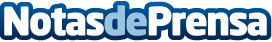 Lazza Capital impulsa la sostenibilidad: más de 10.000 árboles plantados y un futuro verde en el horizonteLazza Capital, la empresa líder en gestión de activos, refuerza su compromiso con la sostenibilidad, plantando más de 10.000 árboles y creando un plan de acción a largo plazo para la reducción de la huella de carbono en el sector financieroDatos de contacto:Yovani Escobar Quintero+85262561053Nota de prensa publicada en: https://www.notasdeprensa.es/lazza-capital-impulsa-la-sostenibilidad-mas-de_1 Categorias: Internacional Finanzas Ecología Sostenibilidad http://www.notasdeprensa.es